Code Enforcement Complaint FormReporting Party Information OR please circle (Anonymous)Violation Location and Property Owner (if known)Nature of Complaint (please be specific in describing what complaint is about)InformationIt is the intent of Code Enforcement to resolve a complaint and/or achieve voluntary compliance in a timely manner.  The property owner is ultimately responsible for bringing the property into compliance as per zoning, building, health, safety, related codes, regulations and ordinances. In instances of disputes between tenants and landlords, this department encourages tenants to contact landlords/property owners in writing and allow a reasonable time for resolution prior to filing this complaint. Complaints pertaining to imminent health hazards that are brought to this department’s attention may be immediately referred to the appropriate program and may be taken without a complaintant’s signature. All other complaints MUST be filled out completely AND SIGNED by the complaintant. Signature of Reporting Party (identity of reporting party is considered confidential)I certify that my answers are true and complete to the best of my knowledge. 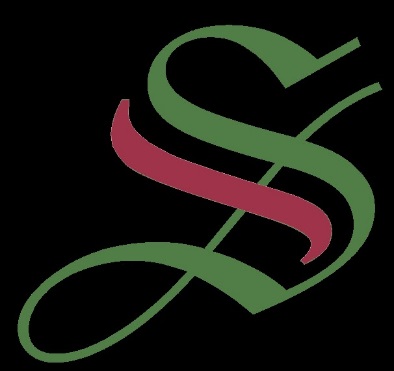 Scottsville Code Enforcement110 S. Court St.          (Washington Building)                   Scottsville, KY 42164                                       (270) 606-0394jbiddle@cityofscottsville.orgFull Name:Date:LastFirstM.I.Address:Street AddressApartment/Unit #CityStateZIP CodePhone:EmailAre you a Tenant of this property?Are you a Tenant of this property?Are you a Tenant of this property?YESNOIf no, proceed to Violation Location…If no, proceed to Violation Location…If so, have you notified your landlord in writing?YESNOIf yes, when?Have there been any response to complaint?YESNOIf yes, explain:May I contact you for any further information?YESNOSignature:Date: